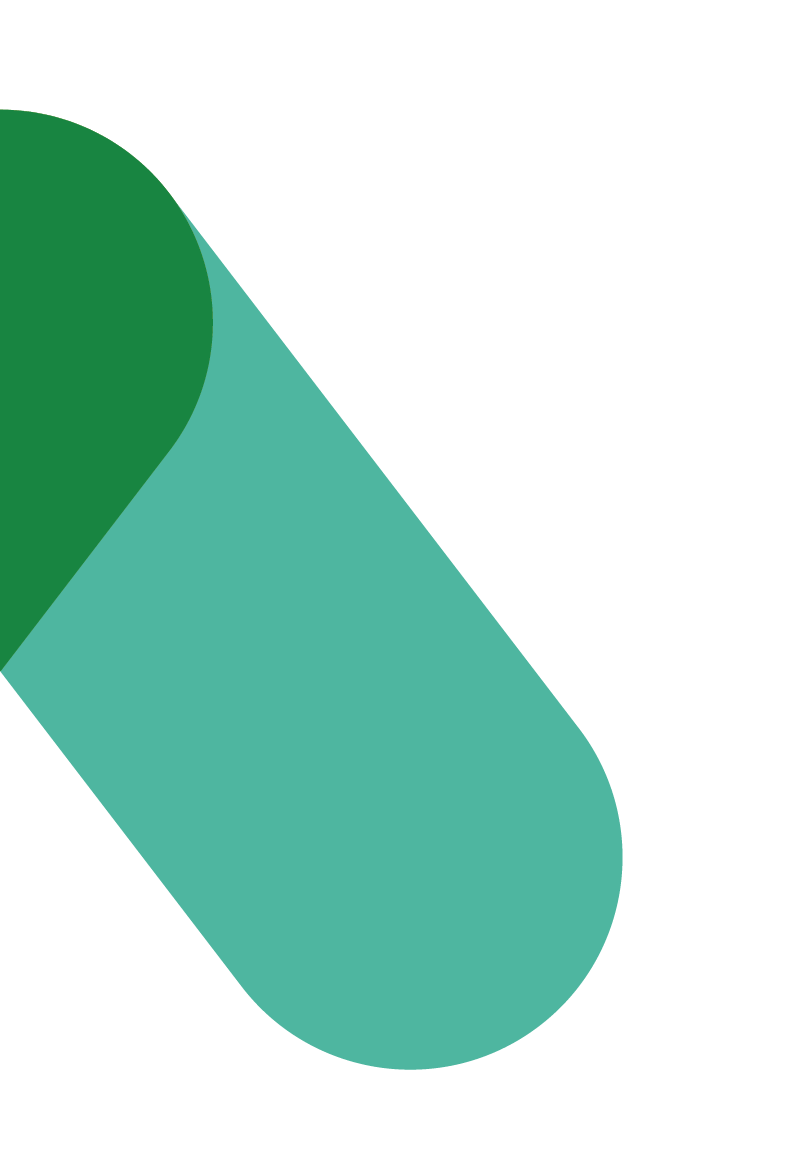 Workplace Transformation Program A DAY IN THE LIFE Presentation announcementVERSION 1Date: FEBRUARY 2023A Day in the Life presentation announcement – Workplace Transformation Program TO: All impacted employeesCC: Change ManagerFROM: [EXECUTIVE SPONSOR]SUBJECT: A Day in the life presentation [PROJECT NAME]PLATFORM: [MS Outlook][IF YOUR ORGANIZATION CHOOSES TO MAKE THIS PRESENTATION MANDATORY OR TO STRONGLY ENCOURAGE PARTICIPATION, ENSURE TO MODIFY THE MESSAGE BELOW ACCORDINGLY]Good afternoon,As part of the [PROJECT NAME] at [LOCATION], we are excited to announce the A Day in the life Presentation will be held on [ENTER DATE AND TIME] at [LOCATION OR VIRTUALLY]. To adapt to our new ways of working, and take full advantage of the mobility and flexibility that our workplace will offer, employees will have to change the way they plan their days to choose the right work location and workpoint for the their tasks and activities. This presentation will help you understand our new workplace and equip you with the skills and abilities needed to develop efficient new ways of working.Presentation objectives:Understand our organization’s vision and expectations for our workplaceUnderstand what is an activity-based workplace (ABW)Understand activity-based workingUnderstand the zoning and workpoints using our new floorplanLearn how-to plan your work location and workpoints based on your activitiesEase the transition by familiarizing yourself with our new GCworkplace environmentThis will be your first glimpse into what a day in our new workplace can look like and will be a great opportunity to envision yourself using it in a real context.I look forward to seeing all of you at the presentation! [EXECUTIVE SPONSOR NAME]